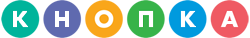 Не хотите заполнять договор самостоятельно? Поручите эту заботу Кнопкеknopka.comАГЕНТСКИЙ ДОГОВОРг. _________      	                                                                        «___» _________ 20__ г.Общество с ограниченной ответственностью «__________», именуемое в дальнейшем «Принципал», в лице ______________, действующе__ на основании __________, с одной стороны, иОбщество с ограниченной ответственностью «__________», именуемое в дальнейшем «Агент», в лице ______________, действующе__ на основании __________, именуемые вместе «Стороны», а по отдельности «Сторона», заключили настоящий договор (далее – Договор) о нижеследующем: ПРЕДМЕТ ДОГОВОРААгент обязуется от имени и за счет Принципала/от своего имени и за счет Принципала совершить юридические и иные действия, предусмотренные в п.1.2. (далее по тексту – Действия), а Принципал обязуется выплатить Агенту вознаграждение в соответствии с условиями настоящего договора. Агент совершает следующие действия:____________________________________________________________________________________ Отчетным периодом считается один календарный месяц.ПРАВА И ОБЯЗАННОСТИ СТОРОНПринципал обязуется:принять от Агента Отчёт о совершенных от имени и за счёт Принципала/от своего имени и за счет Принципала действиях;оплатить Агенту вознаграждение в порядке и на условиях Договора;предоставить Агенту необходимую информацию и выдать доверенность.Принципал вправе:получать от Агента все сведения о ходе исполнения поручения;в любое время отказаться от исполнения Договора, отменив поручение при условии возмещения Агенту убытков, вызванных отменой поручения.Агент обязуется:принятое на себя поручение исполнить на наиболее выгодных для Принципала условиях, добросовестно и разумно, в соответствии с указаниями Принципала, а при отсутствии в Договоре таких указаний – в соответствии с обычаями делового оборота или иными обычно предъявляемыми требованиями;сообщать Принципалу по его требованию все сведения о ходе исполнения поручения;исполнять принятые в соответствии с Договором поручения лично, а также привлекать других лиц для исполнения обязательств по настоящему Договору на основании субагентского договора без получения согласия Принципала.Агент вправе:отступить от указаний Принципала, если по обстоятельствам дела это необходимо в интересах Принципала, и Агент не мог предварительно запросить Принципала либо не получил ответа на свой запрос в течение 3 (Трёх) дней после его отправки;получить агентское вознаграждение в порядке и на условиях Договора;удерживать причитающиеся ему по настоящему Договору суммы вознаграждения из всех сумм, поступивших к нему за счет Принципала.заключать с другими Принципалами аналогичные агентские договоры.РАЗМЕР ВОЗНАГРАЖДЕНИЯ И ПОРЯДОК РАСЧЁТОВ Вознаграждение Агента по Договору составляет _____________________________. Расходы агента по Договору в вознаграждение Агента не включаются и оплачиваются дополнительно. Все расходы Агента, в том числе ___________________, оплачиваются Агентом за счёт Принципала. Денежные средства зачисляются Принципалом на счёт Агента не позднее ______________. Принципал уплачивает Агенту вознаграждение за исполнение агентского поручения в течение 5 (пяти) рабочих дней со дня утверждения Отчета агента либо с того дня, когда Отчет агента становится утвержденным в соответствии с Договором.Способ оплаты по Договору: перечисление Принципалом денежных средств в валюте Российской Федерации (рубль) на расчетный счет Агента. При этом обязанности Принципала в части оплаты по Договору считаются исполненными со дня зачисления денежных средств на  расчетный счёт Агента.ПОРЯДОК СДАЧИ ОТЧЕТА АГЕНТАНе позднее 5 числа месяца, следующего за отчётным, Агент направляет Принципалу отчет (далее по тексту – Отчет агента) в 2 (двух) экземплярах, в котором отчитывается по исполнению поручения.Принципал обязан в течение 5 (пяти) рабочих дней со дня получения рассмотреть Отчет агента и в случае отсутствия мотивированных возражений утвердить указанный отчет, а в противном случае - в течение срока, указанного в настоящем пункте Договора, направить Агенту письменные мотивированные возражения. В случае отсутствия ответа Принципала в течение установленного срока, Отчет Агента считается принятым и утвержденным.Агент обязан в течение 5 (пяти) рабочих дней со дня получения от Принципала возражений, устранить замечания Принципала и направить ему необходимые письменные доказательства, которые Принципал обязан рассмотреть в срок, установленный в п. 4.2 Договора.УСЛОВИЕ О КОНФИДЕНЦИАЛЬНОСТИНастоящим Стороны признают, что вся информация, которая передается Сторонами друг другу по Договору, является конфиденциальной информацией и/или информацией, составляющей коммерческую тайну Сторон.Стороны обязуются не разглашать ставшие им известными в результате исполнения Договора сведения, являющиеся конфиденциальными и/или составляющие коммерческую тайну Сторон.Под Коммерческой тайной Стороны будут понимать зафиксированную либо не зафиксированную на материальном носителе научно-техническую, технологическую, производственную, финансово-экономическую или иную информацию, которая имеет действительную или потенциальную коммерческую ценность в силу неизвестности ее третьим лицам, к которой нет свободного доступа на законном основании третьим лицам и в отношении которой Стороной, как обладателем такой информации, введен режим коммерческой тайны. Сведения, составляющие коммерческую тайну, передаются Сторонами друг другу с указанием «Коммерческая тайна» либо без данного указания. Конфиденциальная информация означает любую, без ограничений, финансовую, техническую, оперативную и любую иную информацию, принадлежащую раскрывающей Стороне, о ее дочерних предприятиях, услугах, работах, товарах, клиентах, объектах интеллектуальной собственности, потенциальных клиентах и т. д., за исключением той информации, которая не может являться конфиденциальной в силу закона, сообщенную в устном виде или показанную визуально с указанием о ее конфиденциальности и/или переданную на носителях раскрывающей Стороной принимающей Стороне с указанием: «Конфиденциально».Стороны обязуются не разглашать ставшую им известной конфиденциальную информацию и/или сведения, составляющие коммерческую тайну Сторон, как в течение срока действия Договора, так и в течение 5 (пяти) лет с даты окончания действия Договора.Стороны обязуются обеспечить ограничение доступа к информации, составляющей коммерческую тайну, путем установления порядка обращения с этой информацией и контроля за соблюдением такого порядка, вести учет лиц, получивших доступ к информации, составляющей коммерческую тайну, и (или) лиц, которым такая информация была предоставлена или передана.За разглашение конфиденциальной информации и сведений, составляющих коммерческую тайну, Стороны будут нести ответственность, предусмотренную действующим законодательством Российской Федерации.При условии выполнения требований настоящего раздела Договора, ни одна Сторона, раскрывшая третьим лицам конфиденциальную информацию и/или сведения, составляющие коммерческую тайну, принадлежащие другой Стороне, не должна нести ответственность за раскрытие указанной конфиденциальной информации и/или сведений, составляющих коммерческую тайну, в случаях, установленных законом.  ОТВЕТСТВЕННОСТЬ СТОРОНЗа неисполнение или ненадлежащее исполнение своих обязательств по Договору Стороны несут ответственность в соответствии с действующим законодательством РФ.В случае просрочки перечисления Агенту причитающихся ему денежных сумм в счет вознаграждения, не удержанного Агентом согласно п. 2.4.3 настоящего Договора, или в счет возмещения необходимых расходов, Принципал обязан уплатить Агенту неустойку в размере 0,1 % от неоплаченной суммы за каждый день просрочки до фактического исполнения обязательства. ОБСТОЯТЕЛЬСТВА НЕПРЕОДОЛИМОЙ СИЛЫ (ФОРС-МАЖОР)Стороны освобождаются от ответственности за неисполнение или ненадлежащее исполнение обязательств по Договору при возникновении обстоятельств непреодолимой силы, т.е. чрезвычайных и непредсказуемых при данных условиях обстоятельств, к которым относится в частности: стихийные бедствия природного характера (землетрясения, наводнения, пожары, снежные заносы и т.д.), диверсии, запретительные меры органов государственной власти, а также другие обстоятельства, признанные форс-мажорными.В случае наступления этих обстоятельств Сторона обязана в течение 5 календарных дней уведомить об этом другую Сторону.Сторона должна в течение 2-х недель передать другой Стороне письменное подтверждение компетентного органа о наличии и продолжительности обстоятельств непреодолимой силы.Если обстоятельства непреодолимой силы продолжают действовать более 30 дней, то каждая Сторона вправе отказаться от исполнения Договора в одностороннем порядке.РАЗРЕШЕНИЕ СПОРОВ И РАЗНОГЛАСИЙВ случае возникновения споров и разногласий при исполнении Договора Стороны обязуются принимать все меры к разрешению разногласий путем переговоров.Стороны обязуются соблюдать претензионный порядок разрешения споров и разногласий. Претензии предъявляются в письменной форме, подписываются уполномоченными лицами Сторон и отправляются нарочно, заказными или ценными письмами. Ответ на претензию должен быть направлен получившей Стороной в течение 10 (десяти) календарных дней.В случае недостижения согласия Сторон в результате переговоров и в претензионном порядке, спор передается на рассмотрение в Арбитражный суд по месту нахождения Агента. СРОК ДЕЙСТВИЯ ДОГОВОРАДоговор вступает в силу с момента его подписания Сторонами действует в течение 1 (одного) года.Договор пролонгируется на каждый последующий год, если ни одна из сторон за один месяц до окончания срока действия Договора не заявит о его расторжении. Количество пролонгаций не ограничено.ИЗМЕНЕНИЕ И РАСТОРЖЕНИЕ ДОГОВОРАИзменения и дополнения к Договору имеют силу только в том случае, если они совершены в письменной форме и подписаны обеими Сторонами.Договор может быть расторгнут по соглашению Сторон.Договор может быть расторгнут досрочно по инициативе одной из Сторон посредством направления другой Стороне уведомления о расторжении договора.  Договор считается расторгнутым по истечении 15 календарных дней с момента получения другой Стороной уведомления о расторжении Договора.  ПРОЧИЕ УСЛОВИЯДоговор, а также счета, дополнительные соглашения, акты и приложения к нему могут подписываться Сторонами путем обмена отсканированными копиями по электронной почте, указанными в разделе Адреса и реквизиты сторон. Оригиналы документов должны быть направлены заказным письмом по почте, курьером или вручены лично не позднее 10 (десяти) рабочих дней после отправления соответствующих документов по электронной почте. Все документы, направляемые по электронной почте, имеют юридическую силу до момента получения Сторонами их подлинников. Такой способ обмена документами является надлежащим.К отношениям Сторон по тем вопросам, которые не урегулированы или не полностью урегулированы Договором, применяется действующее законодательство Российской Федерации.Все Приложения и Дополнительные соглашения к Договору, подписанные обеими Сторонами, являются его неотъемлемой частью.В случае изменения своих адреса места нахождения, номеров телефонов, банковских реквизитов, почтового адреса и/или адреса электронной почты, Сторона Договора обязана в пятидневный срок уведомить об этом другую Сторону. Все риски, связанные с таким не уведомлением, лежат на неуведомившей Стороне.Договор составлен в 2-х экземплярах, по одному для каждой из Сторон.Приложение: Отчет Агента (Форма).АДРЕСА И РЕКВИЗИТЫ СТОРОНОТЧЕТ АГЕНТА (ФОРМА)г. _________      	                                                                        «___» _________ 20__ г.Общество с ограниченной ответственностью «__________», именуемое в дальнейшем «Принципал», в лице ______________, действующе__ на основании __________, с одной стороны, иОбщество с ограниченной ответственностью «__________», именуемое в дальнейшем «Агент», в лице ______________, действующе__ на основании __________, именуемые вместе «Стороны», а по отдельности «Сторона», подписали настоящий отчет о нижеследующем:1. В связи с исполнением Агентом обязательств, предусмотренных Агентским договором, в  период с «____» __________ 20___ года по «____» _________ 20___ года Агент  выполнил следующие действия от имени и за счёт Принципала/от своего имени и за счет Принципала:2. Итого вознаграждение Агента за период с «____» __________ 20___ года по «____» _________ 20___ года составляет _______________ рублей ______ копеек, НДС ______.3. Настоящий Отчет Агента подписан в двух экземплярах, по одному для каждой из Сторон.АГЕНТООО «_________»Юридический адрес:ОГРНИНН/КППР/сВ банкеК/сБИКe-mailГенеральный директор____________/_______________ПРИНЦИПАЛООО «_________»Юридический адрес:ОГРНИНН/КППР/сВ банкеК/сБИКe-mailГенеральный директор____________/_______________№ п/пНаименование Условия выполнения, результатРасходы на выполнение действия1.1.1.2.1.3Общая сумма расходов ПринципалаОбщая сумма расходов ПринципалаАгентское вознаграждениеАгентское вознаграждениеАГЕНТООО «_________»Юридический адрес:ОГРНИНН/КППР/сВ банкеК/сБИКe-mailГенеральный директор____________/_______________ПРИНЦИПАЛООО «_________»Юридический адрес:ОГРНИНН/КППР/сВ банкеК/сБИКe-mailГенеральный директор____________/_______________